Заявление хранится в делах объединения постоянно.Заявление подается в 2(двух) экземплярах, одно из которых храниться в объединении, второе с отметкой о принятии возвращается садоводу. Заявление не может быть отозвано в части, касающейся персональных данных, указанных в ст. 19.1 66-ФЗ (с 01.01.2019 ст. 15 217-ФЗ) и Уставе объединения.Председателю СНТ «Култаево» Копытову И.Н.Юридический адрес: СНТ «Култаево»614105, Россия, Пермский край, Пермский район, п. НовыеЛяды, ул. Мира, д. 24, кв. 47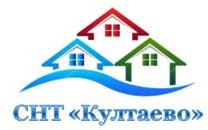 ИНН СНТ «Култаево» 5904256213snt-kultaevo@mail.ruОт собственника/правообладателя участка усл. №  	Адрес в СНТ «Култаево»:Улица 	дом	 Кадастровый номер  		 Почтовый адрес:  	конт. тел.  	e-mail:  	ЗАЯВЛЕНИЕ О ВКЛЮЧЕНИИ В РЕЕСТР СНТ «Култаево».Я,  	(ФИО полностью)являюсь членом/ правообладателем земельного участка в границах СНТ «Култаево» (далее Товарищество)(нужное подчеркнуть)Для членов  с 01.01.2019  На основании ст. ст. 15, 17 Федерального закона от 29.07.2017 N 217-ФЗ "О ведении гражданами садоводства и огородничества для собственных нужд и о внесении изменений в отдельные законодательные акты Российской Федерации" (далее 217-ФЗ), с учетом того, что я имею право голоса по вопросам, входящим в компетенцию общего собрания ТовариществаДля правообладателей  с 01.01.2019  На основании п. 6 ст. 15 и ст. 17 Федерального закона от 29.07.2017 N 217-ФЗ "О ведении гражданами садоводства и огородничества для собственных нужд и о внесении изменений в отдельные законодательные акты Российской Федерации" (далее 217-ФЗ), с учетом того, что я имею право голоса по определенным вопросам, входящим в компетенцию общего собрания Товариществапрошу внести мои персональные данные в реестр членов ТовариществаФИО (полностью без сокращений) 	, далее СадоводПочтовый адрес (адрес для направления корреспонденции)   	Телефон (для направления смс сообщений)   	Электронный адрес  	Кадастровый (условный) номер участка  	Обязуюсь соблюдать требования и нести обязанности, предусмотренные действующим законодательством Российской Федерации, соблюдать иные обязанности, связанные с осуществлением деятельности в границах территории Товарищества, установленные законодательством Российской Федерации и уставом товарищества, своевременно уплачивать взносы и платежи в порядке и размерах, установленных Общими собраниями членов Товарищества, не нарушать права других членов Товарищества и лиц, осуществляющих ведение садоводства или огородничества на земельных участках, расположенных в границах территории товарищества, без участия в объединении, а также нести ответственность, предусмотренную действующим законодательством Российской Федерации.Обязуюсь в течение 10 (десяти) календарных дней со дня прекращения прав на принадлежащий мне земельный участок, изменении ФИО, изменении почтового адреса, изменении контактного телефона, изменении электронного адреса в письменной форме уведомлять об этом правление Товарищества.Разрешаю использовать электронный адрес и/или почтовый адрес и/или № мобильного телефона для отправки уведомлений о проведении общих собраний и любой иной информации, касающейся деятельности и принятых решений Товарищества.В случае несвоевременного предоставления сведений об изменении моих данных, указанных в заявлении обязанность Товарищества при направлении уведомлений и информации по старым данным считаетсявыполненной. Все риски по неполучению информации и уведомлений несу я.Согласно Федеральному закону от 27.07.2006 № 152-ФЗ «О персональных данных» (далее – Федеральный закон № 152-ФЗ) даю согласие Товариществу на обработку, хранение, использование, передачу и предоставление моих персональных данных определенному лицу или определенному кругу лиц, а именно совершение действий:предусмотренных п.п. 3, 4, 6, 7, 8, 9, 10 ст. 3 Федерального закона № 152-ФЗ, в том числе с использованием средств автоматизации, моих персональных данных, указанных в настоящем Заявлении, любыми не запрещенными законодательством Российской Федерации способами, в целях определенныхдо 31.12.2018  ст. 27 Федерального закона от 15.04.1998 N 66-ФЗ "О садоводческих, огороднических идачных некоммерческих объединениях» (далее 66-ФЗ)с 01.01.2019  ст. 11 217-ФЗ иными нормативными правовыми актами РФ, регулирующими отношения в Товариществе, Уставом Товарищества и другими локально-нормативными документами и положениями Товарищества.При этом все передаваемые мною персональные данные в рамках исполненияс 01.01.2019  п.п. 1,3, 5 ст. 11 и п. 7 ст. 21 217-ФЗ согласен считать общедоступными персональными данными до отзыва согласия посредством письменного заявления.Мне известны контактные данные СНТ «Култаево»:Юридический адрес: 614105, Россия, Пермский край, Пермский район, п. НовыеЛяды, ул. Мира, д. 24, кв. 47;Сайт в сети интернет: http://kyltaevo.ru/ Электронный адрес: snt-kultaevo@mail.ru; Группа в контакте: https://vk.com/snt_kyltaevoОбязуюсь соблюдать Устав и внутренние положения и регламенты СНТ «Култаево».Настоящее согласие действует со дня подписания до дня его отзыва в письменной форме.Достоверность сведений о себе подтверждаю.Приложения:выписка ФГИС ЕГРН;согласие на обработку персональных данных.«    » 	201…г.	/ 	/(подпись)	(расшифровка подписи, Фамилия, инициалы)Отметка о полученииДатаПодписьрасшифровка